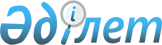 Шектеу іс-шараларын белгілеу туралы
					
			Күшін жойған
			
			
		
					Ақмола облысы Астрахан ауданы Қызылжар ауылдық округі әкімінің 2022 жылғы 5 наурыздағы № 3 шешімі. Қазақстан Республикасының Әділет министрлігінде 2022 жылғы 15 наурызда № 27126 болып тіркелді. Күші жойылды - Ақмола облысы Астрахан ауданы Қызылжар ауылдық округі әкімінің 2022 жылғы 2 маусымдағы № 6 шешімімен.
      Ескерту. Күші жойылды - Ақмола облысы Астрахан ауданы Қызылжар ауылдық округі әкімінің 02.06.2022 № 6 (оның алғашқы ресми жарияланған күнінен кейін күнтізбелік он күн өткен соң қолданысқа енгізіледі) шешімімен.
      Қазақстан Республикасының "Ветеринария туралы" Заңының 10-1-бабының 7) тармақшасына сәйкес, Астрахан ауданының бас мемлекеттік ветеринариялық-санитариялық инспекторының 2022 жылғы 25 ақпандағы № 01-16-72 ұсынысы негізінде ШЕШТІМ:
      1. Ақмола облысы Астрахан ауданы Қызылжар ауылдық округі Жаңа – Тұрмыс ауылы аумағында ірі қара малдың жұқпалы ринотрахеит, вирустық диареясы ауруларының пайда болуына байланысты шектеу іс-шаралары белгіленсін.
      2. Осы шешімнің орындалуын бақылауды өзіме қалдырамын.
      3. Осы шешім оның алғашқы ресми жарияланған күнінен бастап қолданысқа енгізіледі.
					© 2012. Қазақстан Республикасы Әділет министрлігінің «Қазақстан Республикасының Заңнама және құқықтық ақпарат институты» ШЖҚ РМК
				
      Астрахан ауданы Қызылжар ауылдық округінің әкімі

Р.Абдрахман
